table Chapter 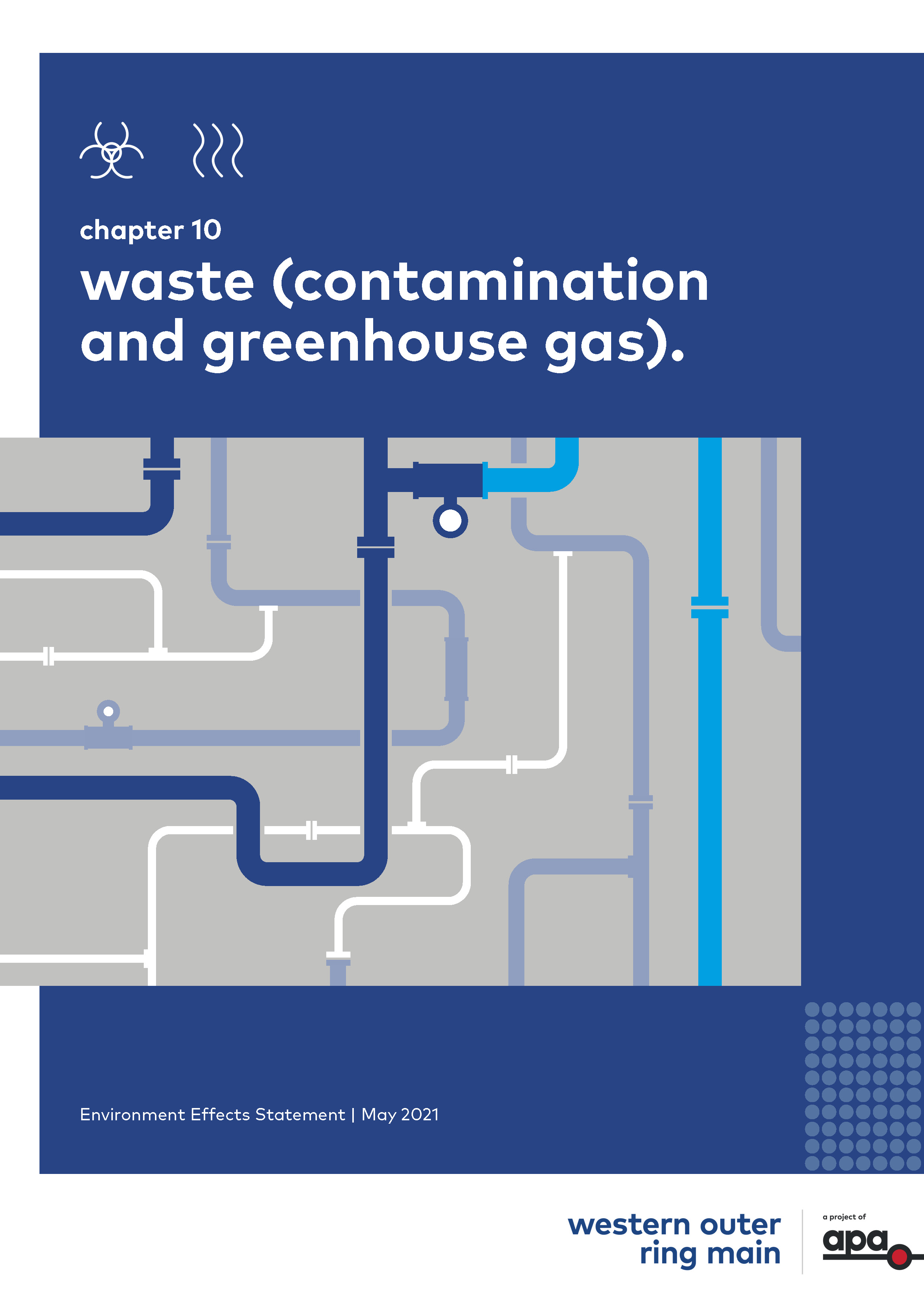 With the implementation of mitigation measures, residual impacts including disturbance and management of existing contamination, exposure to ground gases and vapour, mobilisation of contaminated groundwater, disturbance of unidentified contamination, leaks and spills, and contamination due to blow-out, are minimised and considered to be low. Furthermore, residual impacts associated with contamination in hydrostatic test water is considered to be negligible. During operation, residual impacts associated with fuel or chemical spills causing contamination to soil and waste impacting human health and the environment are considered to be low.